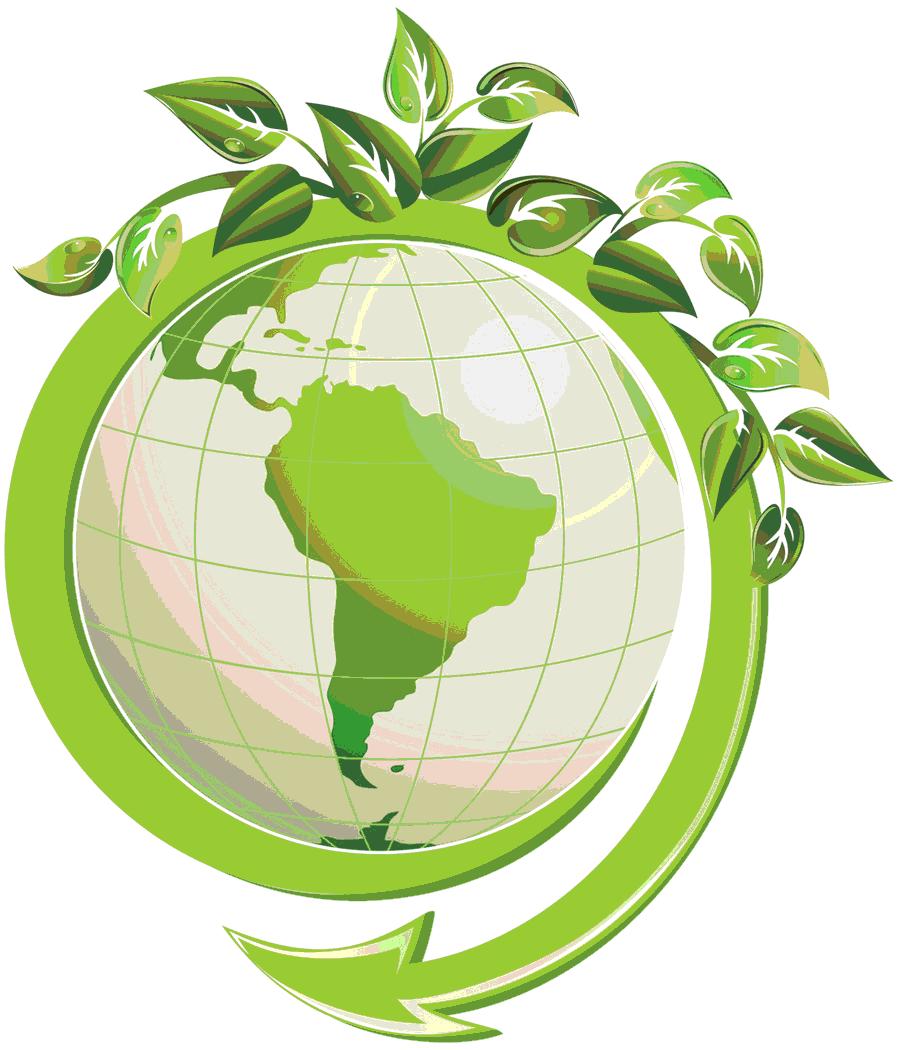 Timing: Day B, Activity 1Materials Needed:  	With computer and speaker cord attached to projector, go to 	website:		http://www.youngvoicesonclimatechange.com/	“Activist’s Message” worksheet for document camera	Lined paperMain Activity:  Watch video, and reflect on how you might help our earth.Opening:  Watch video.  (See middle of first page of website for video titles.)	K: Olivia’s Birds	Grade 1: Dreaming in Green	Grade 2: Plant a Tree	Grade 3: Plastic Bags, Santa Monica	Grade 4: Green Ambassadors	Grade 5: Kids vs. Global WarmingLesson:  Reflect using “Activist’s Message” worksheet.  Discuss or write or draw.Closing:  Share work of students on DocCam.  Are there any class goals or goals you’d like to follow up on?Product:  Analysis work.  Please copy or send Megan Icenogle all work that seems particularly thoughtful.What inspired this person or group to change the world?What did they do to improve our planet?What ideas to you have/ what problems do you see that make you want to change the world?  How could you take action?